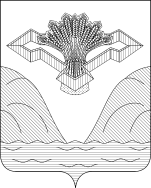 Российская ФедерацияСамарская областьСОБРАНИЕ ПРЕДСТАВИТЕЛЕЙ СЕЛЬСКОГО ПОСЕЛЕНИЯ ВАСИЛЬЕВКАМУНИЦИПАЛЬНОГО РАЙОНА СТАВРОПОЛЬСКИЙ                                                                           САМАРСКОЙ ОБЛАСТИРЕШЕНИЕ         30 ноября 2017 год									№ 29«Об утверждении программы комплексного развития социальной инфраструктуры сельского поселения Васильевка муниципального района Ставропольский на 2017 – 2026 годы»В соответствии с Федеральным законом от 06.10.2003 г. № 131-ФЗ «Об общих принципах организации местного самоуправления в Российской Федерации», Градостроительным кодексом Российской Федерации, Постановлением Правительства Российской Федерации от 01.10.2015г. №1050 «Об утверждении требований комплексного развития социальной инфраструктуры поселений, городских округов», Уставом  сельского поселения  Васильевка муниципального района Ставропольский  РЕШИЛО: 	1. Утвердить прилагаемую Программу комплексного развития социальной инфраструктуры   сельского поселения Васильевка на 2017-2026 годы.2. Установить, что финансирование расходных обязательств, возникающих в результате принятия настоящего Решения, осуществляются за счет средств районного бюджета, бюджета сельского поселения и других источников, в пределах общего  объема бюджетных ассигнований, предусматриваемого в установленном порядке соответствующему главному распорядителю средств местного бюджета.3. Опубликовать настоящее Решение в районной газете «Ставрополь-на-Волге», и на официальном сайте поселения http://www.васильевка.ставропольский-район.рф4. Настоящее Решение вступает в силу на следующий день после его официального опубликования.Председатель						             Глава сельского поселения ВасильевкаСобрания представителей   			                           муниципального района Ставропольский сельского поселения Васильевка                  		             Самарской области муниципального района Ставропольский      Самарской области____________________   А.В. Степанов      		           _____________________   А.В. Хальзов	Утверждена Решением Собрания Представителейсельского поселения Васильевкаот 30 ноября 2017 г. № 29  ПРОГРАММАКОМПЛЕКСНОГО РАЗВИТИЯ СОЦИАЛЬНОЙ ИНФРАСТРУКТУРЫ  СЕЛЬСКОГО ПОСЕЛЕНИЯ ВАСИЛЬЕВКАМУНИЦИПАЛЬНОГО РАЙОНА  СТАВРОПОЛЬСКИЙ САМАРСКОЙ ОБЛАСТИНА 2017-2026 ГОДЫ                                                      1. Паспорт программы2. Программа комплексного развития социальной инфраструктуры сельского поселения Васильевка на 2017-2026 годы2.1. Характеристика существующего состояния социальной инфраструктурысельского поселения Васильевка.В территорию сельского поселения Васильевка входит село Васильевка, п. Рассвет, село Зеленовка.Административный центр сельского поселения  Васильевка – село Васильевка. Расстояние от поселения до административного центра муниципального района Ставропольский г. Тольятти – составляет около 7 км.    Численность населения сельского поселения Васильевка на 01.01.2017 год составила 4935 человек – 7% общей численности населения Ставропольского района и 0,15% численности населения Самарской области (Рисунок 1) .Рисунок 1ОбразованиеВ сельском поселении Васильевка в 2017 году насчитывалось 1081 детей. На территории сельского поселения Васильевка расположено одно дошкольное образовательное учреждение, обеспечивающего воспитание, обучение, присмотр и уход за детьми в возрасте от 2-х  до 7 лет – СПДС «Василек». Детский сад был построен в 1987 году. Капитальный ремонт не проводился. Здание дошкольного учреждения в сельском поселении в настоящее время находится в хорошем состоянии – физический износ здания составляет всего 40%.Расположен детский сад в центральной части села Васильевка. Нормативный радиус доступности дошкольных учреждений составляет 500 метров. Проектная мощность дошкольного учреждения составляет 160 мест. Фактически ежегодно оно загружено полностью. Обеспеченность детей местами в дошкольных учреждениях является важным показателем развития сети дошкольного образования, характеризующим ее емкость, которая в настоящее время не имеет резерва.                                                       Культура и спортВ сфере культуры и спорта на территории поселения работают:- Васильевское ДК муниципального района Ставропольский Самарской области;  - ДК поселка Рассвет муниципального района Ставропольский Самарской области;  -  Васильевская библиотека;-  Библиотека в селе Зеленовка;-   ФОК в селе Васильевка;- Универсальная спортивная площадка в селе Зеленовка.	В трех населенных пунктах построены 8 детских площадок, 2 комплекса уличных тренажеров. Все учреждения образования, культуры находятся на территории сельского поселения Васильевка. Обеспеченность населения учреждениями культуры и спорта в сельском поселении достаточная.                                                           ЗдравоохранениеВ сфере здравоохранения на территории поселения работает Васильевская амбулатория на 30  посещений в сутки,  1 аптечный пункт, который обеспечивает доступность аптечным обслуживанием. ФАП в поселке Рассвет. Врач общей практики из ФАП в поселке Рассвет Наталья Каштанова удостоена премии Национальной медицинской палаты «За вклад в развитие системы здравоохранения и повышение уважения к медицинским работникам» в номинации «Земский доктор», проходивший в октябре 2017 г. в г. Москва.                               Предприятия торговли и общественного питанияНа территории поселения предприятий общественного питания находятся: столовые – 3, кафе 15, пункты бытового обслуживания: ремонт, пошив одежды – 1, ремонт бытовой техники – 1, ремонт транспортных средств – 2, услуги бани, сауны, парикмахерские - 4. В настоящее время на территории поселения работает 4 сетевых магазина; количество хозяйствующих субъектов в розничной торговле – 33 (продовольственные, непродовольственные, смешанные), которые   обеспечивают население  сельского поселения всеми необходимыми товарами.                                               Жилищное строительство На начало 2017 года за год  введено в строй 3960 кв. м.  индивидуального жилья.  Жилищное строительство ведётся в соответствии с комплексным освоением территории под застройку с обеспечением жилых домов дорожной и коммунальной инфраструктурами. На качество жизни населения положительно влияют обеспеченность жильём, услугами образования, здравоохранения, физкультуры и спорта, торгового, бытового, культурного и транспортного обслуживания населения.                                           2.2 Цель и задачи ПрограммыОсновной целью Программы является создание материальной базы развития и поддержание социальной инфраструктуры для обеспечения повышения  качества жизни населения сельского поселения Васильевка. Для достижения поставленной цели необходимо выполнить следующие задачи:- обеспечение безопасного и эффективного использования населением действующих объектов социальной инфраструктуры  сельского поселения Васильевка;- обеспечение эффективного функционирования действующей социальной инфраструктуры;- обеспечение доступности объектов социальной инфраструктуры для проживающего населения;- сбалансированное перспективное развитие социальной инфраструктуры поселения в соответствие с потребностями в объектах социальной инфраструктуры населения;  - достижение расчётного уровня обеспеченности населения поселения услугами объектов социальной инфраструктуры.2.3. Сроки реализации программыДействие Программы рассчитано на 10 лет с 2017 по 2026 годы.2.4. Индикаторы достижения целей программыИндикаторы достижения целей Программы определены согласно статистическим данным.2.5. Основные мероприятия программы2.6. Объемы и источники финансирования мероприятийа) по годамб) по направлениям деятельности2.7. Оценка социально-экономической эффективностимероприятий, и соответствия результатов нормативным индексам1. В соответствии с Генеральным планом сельского поселения Васильевка будет вестись застройка новых жилых массивов и индивидуальное жилищное строительство.2. Разработка межевых планов, проектов планирования застройки, проектно-сметная документация позволяет проводить реализацию Комплексной Программы в соответствии с законодательством, в плановом порядке, с использованием средств бюджетов. Основным результатом реализации Комплексной Программы является повышение качества жизни населения, улучшения качества услуг, оказываемых учреждениями социальной инфраструктуры.2.8. Организация контроля за выполнением программыЕжегодный анализ реализации Программы осуществляет администрация сельского поселения Васильевка. Собрание представителей сельского поселения заслушивает ежегодно отчёт главы поселения о работе за год, в том числе и по реализации Комплексной Программы, вносит коррективы в план работы администрации, обращается с ходатайством в исполнительные и законодательные органы других уровней муниципальных образований (по полномочиям) о включении мероприятий Программы в план финансирования на соответствующий год.Наименованиепрограммы                                            Программа комплексного развития социальной                                                                  инфраструктуры  сельского поселения Васильевка муниципального района Ставропольский Самарской области. 1.2. Основание дляразработки ПрограммыФедеральный закон от 6 ноября 2003 года №131 – ФЗ «Обобщих принципах организации местного самоуправления вРФ», Устав сельского поселения Васильевка муниципального   района Ставропольский Самарской   области,Постановление Правительства Российской Федерации от01.10.2015 года №1050 «Об утверждении требований кПрограммам комплексного развития социальнойинфраструктуры поселений и городских округов»Генеральный план  сельского поселения Васильевка муниципального района Ставропольский Самарской   области1.3. Наименованиезаказчика и разработчикаПрограммы, ихместонахождениеАдминистрация сельского поселения Васильевка муниципального района Ставропольский Самарской области; Самарская обл., Ставропольский район, сельское поселение Васильевка, село Васильевка, ул. Коллективная, д. 54А.1.4. Цель ПрограммыСоздание материальной базы развития и поддержания социальной инфраструктуры для обеспечения повышения качества жизни населения сельского поселения Васильевка.1.5. Сроки реализацииПрограммы2017-2026 гг.1.6. ИсполнителиПрограммыПрограмма реализуется с участием и финансированиембюджета поселения. 1.7. Целевые показатели (индикаторы)обеспеченностинаселения объектамисоциальной инфраструктурыБезопасность, качество и эффективность использования населением объектов социальной инфраструктуры поселения; доступность  объектов  социальной  инфраструктуры  поселения для  населения  поселения,  - балансированное,   перспективное   развитие   социальной инфраструктуры  поселения, в  соответствии  с потребностями в объектах социальной инфраструктуры поселения; - эффективность  функционирования  действующей  социальной инфраструктуры.1.8. Объёмы и источникифинансированияПрограммыПрограмма предполагает финансирование за счётбюджетов: бюджет поселения – 3 940 тыс. руб. внебюджетные средства.1.9. Описаниезапланированныхмероприятий попроектированию,строительству,реконструкции объектовсоциальной инфраструктуры 1. Мероприятия по обеспечению беспрепятственного доступа маломобильных граждан;2. Установка светодиодных светильников   уличного освещения.1.10. Ожидаемые результаты реализации КомплекснойПрограммыЭффективность реализации Программы будет характеризоваться достижением значений целевых показателей за счет использования программно-целевого подхода, четкой организации выполнения Программы и контроля за полнотой и своевременностью исполнения программных мероприятий.1.11. Организацияконтроля за исполнениемПрограммыОперативный контроль за исполнением Программыосуществляет администрация и Собрание представителейсельского поселения Васильевка.Наименование индикаторовцелей Программыед. измеренияиндикаторов целейПрограммыпромежуточные значенияиндикаторовпромежуточные значенияиндикаторовпромежуточные значенияиндикаторовНаименование индикаторовцелей Программыед. измеренияиндикаторов целейПрограммы201720222026площадь жилых помещенийвведенная в эксплуатацию за годм2396048205610доля детей в возрасте от 1 до 6лет (включит.) обеспеченныхдошкольными учреждениями(норматив 70 – 85%)%828590доля детей школьного возрастаобеспеченных ученическимиместами в школе в одну смену%100100100вместимость клубов,библиотек, учрежденийдополнительного образования(норматив 190 на 1000 жит.)кол-во мест85011001200площадь торговых предприятий(норматив 200 м2 продовольств.и 400 м2 прочими на 1000жителейм2250028003500количество мест предприятийобщественного питания(норматив 40 мест на 1000 жит.)Кол-во мест650680740№ НаименованиемероприятияСумма,тыс.руб.Источники финансированияИсточники финансированияИсточники финансированияИсточники финансированияИсточники финансирования№ НаименованиемероприятияСумма,тыс.руб.ФедеральнбюджетОбластнойбюджет Бюджет районаБюджет поселенияВнебюджсредства2017год  2017год  2017год  2017год  2017год  2017год  2017год  2017год  1 Кнопка вызова помощи,нанесение тактильно-визуаль-ной разметки для слабовидящих1001002 Установка светодиодных светильников6006002018 год2018 год2018 год2018 год2018 год2018 год2018 год2018 год1 Установка светодиодных светильников8008002019 год2019 год2019 год2019 год2019 год2019 год2019 год2019 год1 Установка светового табло на здание администрации40402Установка светодиодных светильников8008003Установка пандуса у здания администрации2002002020 год-2026гг2020 год-2026гг2020 год-2026гг2020 год-2026гг2020 год-2026гг2020 год-2026гг2020 год-2026гг2020 год-2026гг1 Установка светодиодных светильников130013002Разработка проекта организации территории и межевания  для молодых семей100100Итого по ПрограммеИтого по Программе39403940источникфинанси-рованияфедеральныйбюджетобластнойбюджетбюджетрайонабюджетпоселениявнебюджет.средстваИТОГО погоду20177002018800201910402020-202614002020-20261400направлениедеятельностиФедеральный бюджетобластнойбюджетбюджетрайонабюджетпоселениявнебюджет.средстваВСЕГОпрочие объекты39403940